BRL-CAD to FREECADMake a model in BRL-CAD and save .g file.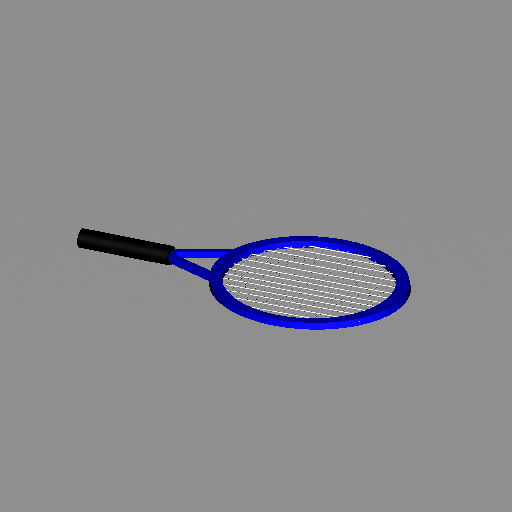 Open cmd and change the directory to the bin directory where the BRL-CAD software has been built.Use the g-obj command to change from .g to .obj file. The syntax is as follows:g-obj <full file name> -o <full output name> <name of geometry to be converted>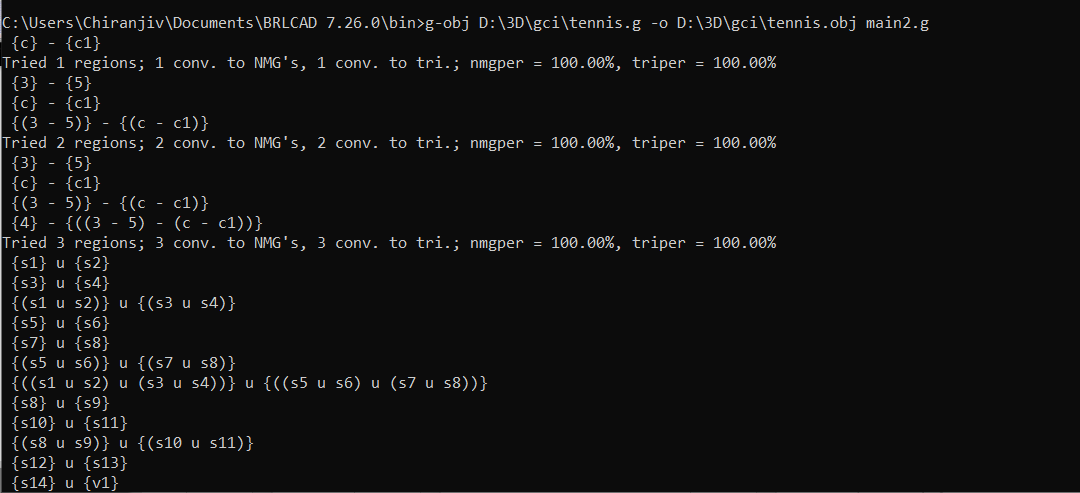 Open freecad.Make a new document.Click on import in the file tab.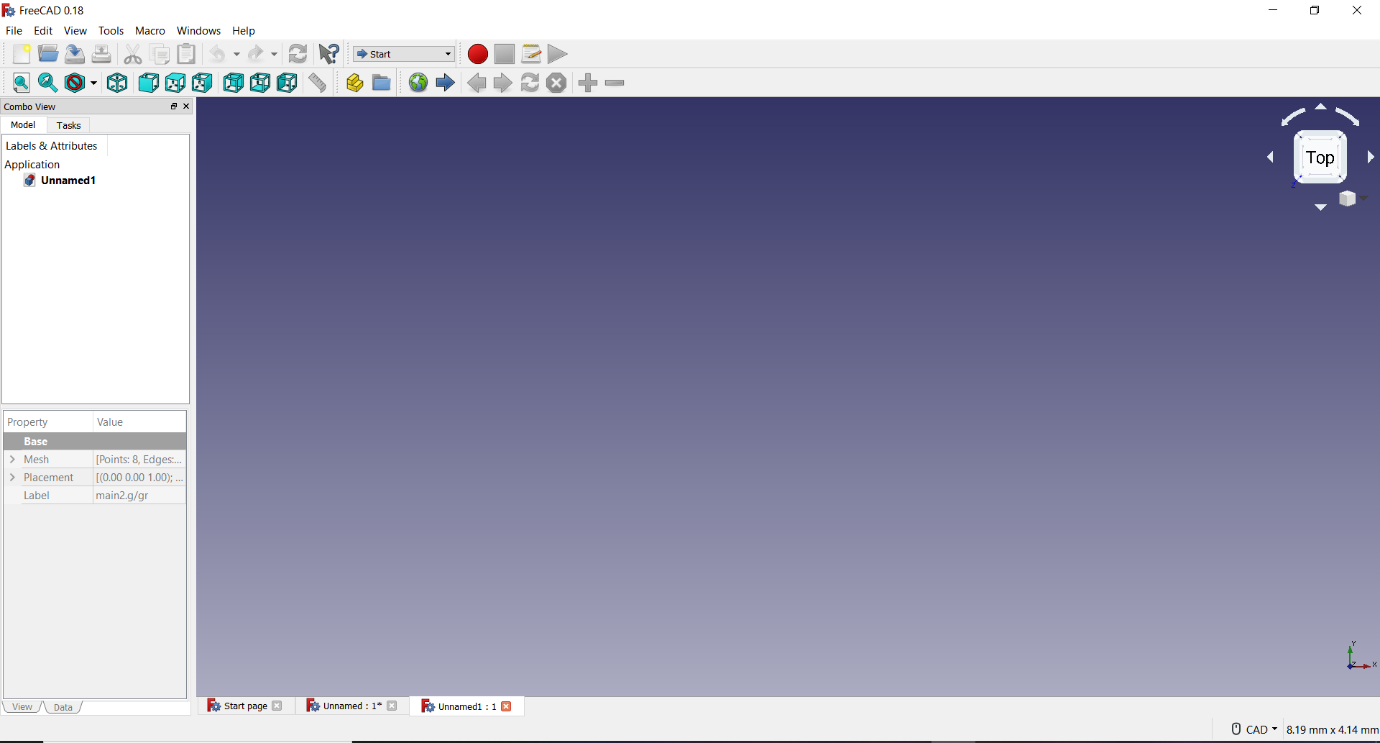 Browse and find the .obj file to be imported. Then a dialogue box will appear.Click on Alias Mesh and click on select.    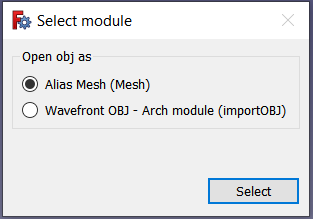 The Model will now appear.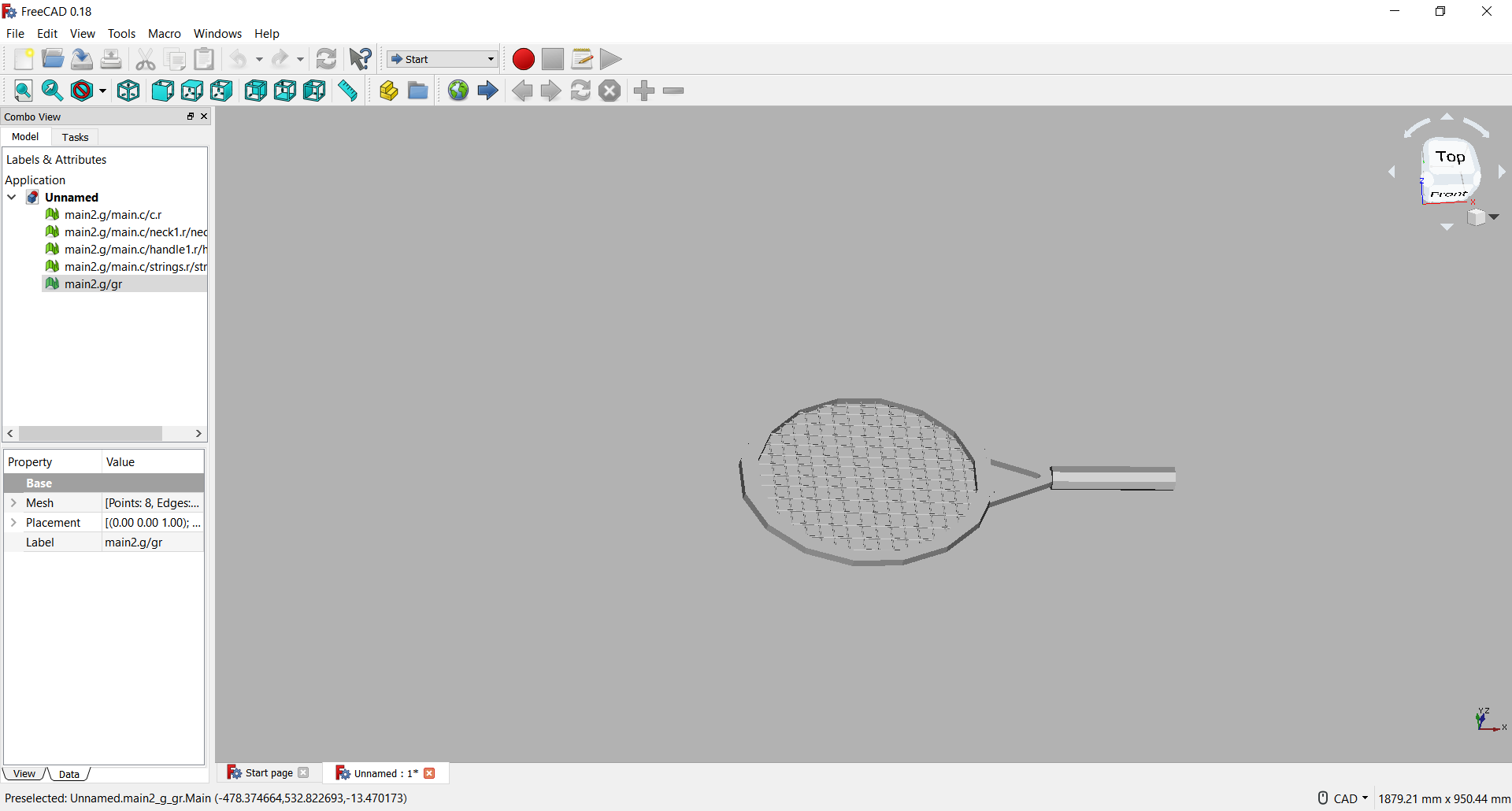 